Сидим дома с пользой! Рекомендации для родителей по воспитанию и обучению детей в старшей группе.Тема недели «9 мая - День победы»Расскажите ребенку о войне:
   Ранним утром, в воскресенье 22 июня 1941 года, Германия (фашисты) вероломно, без предупреждения, напала на наше Отечество. Адольф Гитлер солдатам  приказал уничтожать не только воинов, но и мирных жителей – стариков, женщин, детей. Самолеты врага начали бомбить железные дороги, вокзалы и аэродромы. Так началась война между Россией и Германией – Великая Отечественная Война.     Великой эту войну назвали, потому что в ней участвовали десятки миллионов людей, она длилась четыре года.  А Отечественной она называется, потому что война эта была направлена на защиту своего Отечества, своей Родины. 
    За годы войны погибли миллионы людей, были разрушены города.
 Ужас и потери Великой Отечественной Войны объединили всех людей в борьбе против фашизма.       Наша страна одержала победу над фашизмом.  9 мая 1945 года в Москве прошел первый парад Победы. Тысячи людей с букетами цветов вышли на улицы. Люди смеялись, плакали, обнимались.  Это был праздник всего народа со слезами на глазах. Все радовались Победе и оплакивали погибших.
   Мы никогда не забудем тех, кто горел в танках, кто бросался из окопов под ураганный огонь, кто не пожалел своей жизни и все одолел. Не ради наград и почестей, а для того, чтобы мы могли сейчас жить, учиться, работать и быть счастливыми. 
   Каждый год 9 мая люди торжественно отмечают эту дату. В нашей стране 9 мая является государственным праздником, в этот день люди не работают, а поздравляют ветеранов войны, ходят на парад. Учимся подбирать однокоренные слова.Герой-геройский, героический, героизм...
Защита - защитник, защищать, защищенный...Выложите из счетных палочек звездочку.Словарная работа.
Объясните ребенку значение слов и словосочетаний "подвиг", "победа", "героический поступок", "защитник", "ветеран".Продолжаем знакомить ребенка с пословицами.
Объясните значение пословицы "Мир строит, а война разрушает".Ознакомление с музыкальными произведениями.
Послушать вместе с ребенком песни:
"День Победы",
"Священная война".
Побеседовать по содержанию текста.Выучите с ребенком стихотворение:Пусть пулемёты не строчат,И пушки грозные молчат,Пусть в небе не клубится дым,Пусть небо будет голубым,Пусть бомбовозы по немуНе прилетают ни к кому,Не гибнут люди, города...Мир нужен на земле всегда!* Почитайте ребенку книги о войне:В. Катаев «Сын полка.»Е. Ильина «Четвертая высота»А. Фадеев «Сашко»К. Паустовский»Стальное колечко».Прочитайте ребенку стихотворение:Рано утром в майский деньС дедушкой мы встали.Я прошу: «Скорей надень,Дедушка, медали!»Мы шагаем на парад,Миру, солнцу рады,И у дедушки блестятНа груди награды.Не отдав своей землиВражеским солдатам,Нашу Родину спаслиПрадеды когда-то.Сколько лет мне? Только пять,Но от вас не скрою,Что хочу достойным статьДедушки-героя!Спросите ребенка, о каком праздничном дне говорится в стихотворении?Сделайте с ребенком физминутку:«Пусть всегда будет мир!»Пусть всегда будет солнце! (Поднять руки вверх над головой)Пусть всегда будет небо! (Развести руки в стороны над головой)Пусть всегда будет море! (Развести руки в стороны перед собой)Пусть всегда буду я! (Подняться на носочки, погладить себя)Пусть всегда поют песни! (Сделать наклоны головы в стороны)Пусть всегда будут танцы! (Сделать присядку)Пусть всегда будут птицы! (Наклоны в стороны, отводя руки назад)Пусть всегда будет мир! (Хлопки над головой)Изготовьте  вместе с ребенком объемную открытку «Салют Победы»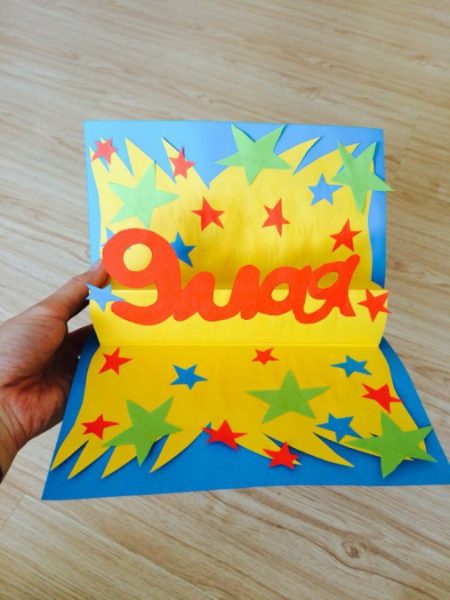 Для подготовки основы важно тщательно проглаживать сгибыМатериалы и инструменты:по одному листу бумаги голубого, зелёного, жёлтого цветов и 2 листа бумаги красного цвета;клей-карандаш;ножницы;простой карандаш.Инструкция:Для создания основы складываем листы голубого и жёлтого цветов пополам.Отступив около 4 см от линии сгиба, делаем ещё один сгиб.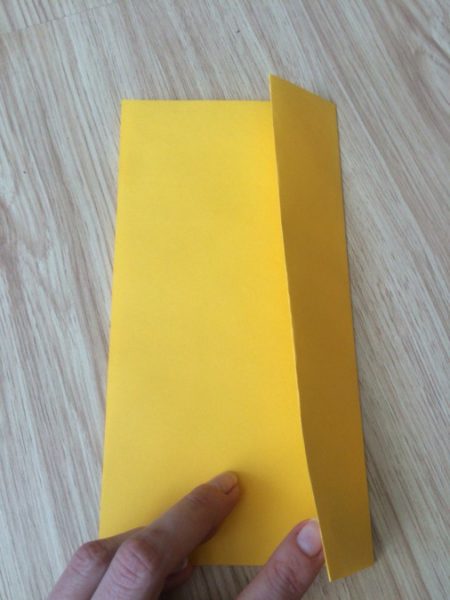 Листы можно брать и нестандартного форматаСвободные края жёлтого листа обрезаем в форме острых углов, имитирующих салют.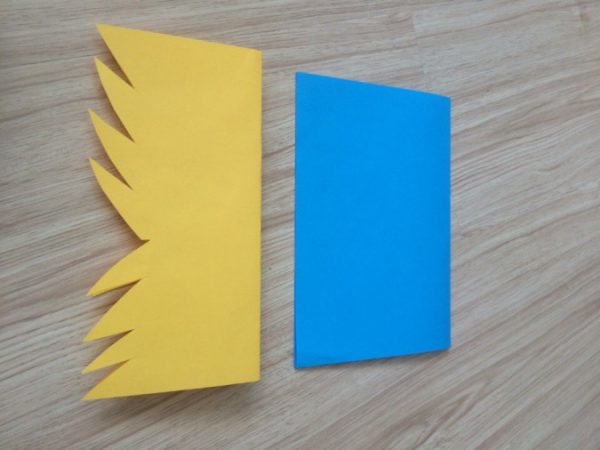 Не стоит делать слишком густые надрезыСкладываем красный и зелёный лист в несколько слоёв, рисуем звёзды и вырезаем их.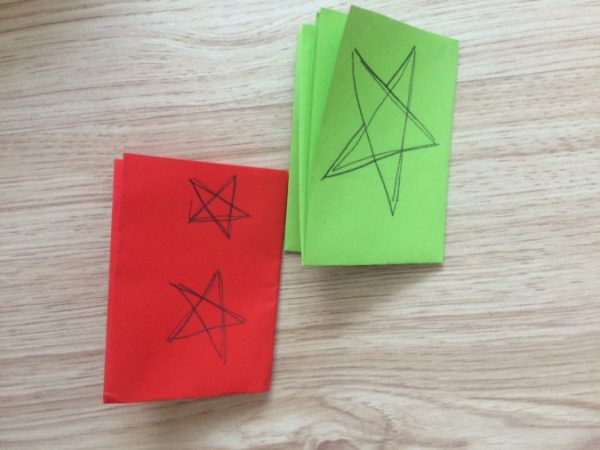 Звёзды должны быть разного размераНа красном листе пишем «9 Мая», вырезаем надпись.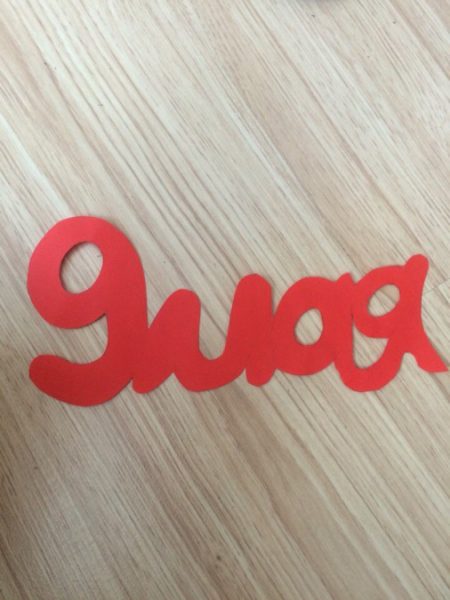 Для вырезания используются маникюрные ножницы с прямыми концамиНа «язычок» жёлтой заготовки приклеиваем буквы, звёзды хаотично располагаем по «стрелкам» салюта и приклеиваем готовый элемент на голубую основу.                Похвалите ребенка, вы молодцы!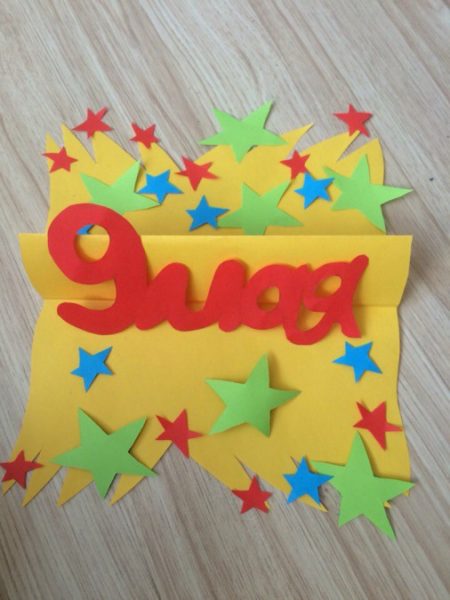 